ГБ(О)С(К)ОУ С(К)О школа-интернат  VIII вида № 4Педагогический советУчебник – неизменная основа для различных вариантов урока: проблемы, поиск, результаты. 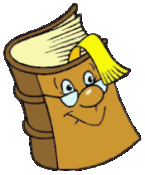 Учитель – Фролова Л.А.2013-2014 учебный год.Слайд 1. ЗаставкаСлайд 2.Сегодняшняя тема педсовета, является, на мой взгляд, весьма актуальной для любой школы, и нашей в том числе. В последнее время в научном мире произошел всплеск внимания к этой проблеме. Появились многочисленные публикации.Слайд 3.         Я напомню, что впервые о роли учебника как средства обучения сказал великий педагог прошлого Ян Амос Каменский ещё в XVII веке и с тех пор дидактика ищет пути эффективного его использования.Слайд 4.Средства обучения - это специально созданные пособия и материалы различного характера, которые помогают учителю управлять познавательно-практической деятельностью школьников, решать стоящие перед ним задачи: давать знания, формировать умения и навыки, воздействовать на детей и т. д.Слайд 5. Средства обучения делятся на основные и неосновные.Слайд 6.К основным  средствам  обучения относятся:школьный учебник;учебные материалы, дополняющие учебник (сборники упражнений, справочники, словари);наглядные пособия различных типов.Слайд 7.        Неосновными средствами обучения являются пособия, предназначенные не для всего учебного процесса, а только для отдельных его сторон, например, раздаточный материал, транспаранты, диапозитивы, слайды, трафареты  и т. д. К средствам обучения примыкают различные виды учебной техники и учебные принадлежности, например, классная доска, магнитофон, тетради и т. д. Средства обучения могут сыграть положительную роль, если применяются в системе, а также если учитывается их взаимосвязанность и взаимообусловленность в процессе решения определенных учебных задач. Но базой учебного процесса основным средством обучения был и остаётся, конечно учебник.Слайд 8.Школьный учебник - это специальная книга, излагающая основы научных знаний по предметам, предназначенная для достижения учебных целей.Слайд 9.Основными функциями учебника являются следующие: информационная, трансформационная, систематизирующая и воспитательная. В нем даются знания (информационная функция), представленные в виде определенной системы (систематизирующая функция) и служащие для формирования соответствующих общеучебных и специальных умений (трансформационная функция). При этом все материалы учебника направлены на воспитание у учащихся умения самостоятельно и верно оценивать факты действительности, работать творчески и инициативно в последующей трудовой жизни (воспитательная функция).Формирование  различных умений.Учебник определяет объем сведений об изучаемых понятиях, способствует формированию у школьников необходимых способов деятельности. Он содержит описание понятий, фактов и явлений, включает достаточное количество разнообразных интересных и содержательных упражнений и заданий, расположенных в определенной, методически оправданной последовательности, содействует развитию школьников, формированию у них материалистического мировоззрения, воспитанию высоких моральных качеств.Как правило, учебник включает следующие структурные компоненты:       Слайд 10.теоретические сведения;аппарат организации работы (вопросы, задания);иллюстративный материал и аппарат ориентировки (указатели, оглавление, заголовки и т. п.).Тексты о языке составляют основное содержание учебников по русскому языку. Тексты делятся на основные и дополнительные.В основных текстах описываются факты и явления языка и речи, даются определения понятий, перечисляются их основные признаки, делаются выводы и обобщения, предлагаются задания и упражнения, на основе которых формируется система умений и навыков, выводятся правила и т. п.В дополнительных текстах даются материалы для справок, примечания, разъяснения, образцы рассуждений (или способы применения правил) и т. п.   Аппарат организации работы включает те вопросы и задания, которые организуют наблюдения учащихся над фактами и явлениями, способствуют систематизации и обобщению изученного, направляют деятельность учащихся в процессе формирования у них умений и навыков.Иллюстративный материал (рисунки, схемы, таблицы, графические обозначения и т. л.) способствует более глубокому осознанию изучаемых явлений, поэтому он тесно связан с основным учебным текстом, наглядно представляет то, о чем в нем говорится, дополняет, конкретизирует его, а в ряде случаев восполняет материал, отсутствующий в тексте.   Аппарат ориентировки (указатели, заголовки, оглавление) помогает учащимся понять внутреннюю структуру учебника, дает представление о содержании и построении учебного материала, позволяет ориентироваться в содержании учебника в целом, быстро найти нужные сведения и т. п.Учитель должен знать, как строится учебник, чтобы методически верно использовать весь материал, представленный в учебной книге, объяснить школьникам тем или иным способом на определенном этапе работы смысл и назначение всех ее компонентов.Слайд 11.Учебник предназначен и для учащихся, и для учителя.Слайд 12.Для ученика он является источником информации, справочным пособием, средством овладения умениями.Для учителя - это источник методической системы. С помощью учебника он определяет методы работы со школьниками на разных этапах освоения материала.Следует иметь в виду, что при этом доля самостоятельности действий учащихся постепенно увеличивается. А перед учителем стоит задача — сделать работу по анализу материалов для наблюдений более разнообразной. Для этого необязательно ограничиваться теми вопросами и заданиями, которые есть в учебнике, - можно использовать новые с учетом развития познавательной активности учащихся. Вот образцы таких заданий: самостоятельно разобраться в материале для наблюдений и привести свои примеры, аналогичные данным; разобраться в материале параграфа и дать дополнительные вопросы; найти то, о чем не говорили на прошлых уроках; отметить то новое, что узнали по сравнению с начальной школой; составить план ответа параграфа; сопоставить материалы двух параграфов и составить общий план их пересказа и т. п.Упражнения всех учебников ориентированы и на развитие познавательной активности учащихся, и на формирование опыта творческой деятельности, как это предусмотрено содержанием обучения любому учебному предмету в средней школе. С этой целью используются упражнения продуктивного характера, частично поисковые задания, в основе которых лежит умение применять полученные знания в новой ситуации, самостоятельно анализировать факты, делать выводы и обобщения.Слайд 13.Реализация индивидуализации и дифференциации  обучения  в учебниках.Материалы учебников позволяют дифференцировать задания для различных групп школьников с учетом их индивидуальных возможностей и интересов. Индивидуальный подход может быть реализован как в ходе освоения теории, так и в процессе формирования умений.В теоретической части учебника содержится материал различной степени сложности: материал для самостоятельных наблюдений; материал для ознакомления с определенной информацией в рамках данной темы; теоретические сведения, требующие осмысления, а не запоминания; материал для обязательного заучивания; сведения, имеющие сугубо практическое значение.В связи с этим учителю предоставляется возможность по-разному использовать теоретические сведения в работе со школьниками, учитывать их интересы и способности на этапе анализа явлений, формулирования выводов и обобщений. Сильным учащимся предлагаются вопросы и задания для самостоятельного наблюдения фактов и явлений языка. Этой группе школьников адресованы вопросы и задания повышенной трудности, помеченные специальным значком (в списке условных обозначений в учебниках для каждого класса).При освоении теоретических сведений, которые необходимо только осознать без обязательного запоминания, нужно привлечь к работе средних учащихся, так как они могут не придать им должного значения, не сориентироваться в материале, что приведет к нежелательным результатам при формировании умений.При выполнении заданий, направленных на формирование умений и навыков, индивидуальный подход тоже может быть реализован. Наличие в упражнениях заданий различного характера позволяет учителю дифференцированно подходить к организации их выполнения и проверки.Сильные учащиеся могут выполнять не все задания, а только те из них, которые представляют известную трудность.Школьникам, у которых умения и навыки по какому-либо разделу программы сформированы непрочно, предлагается выполнить задания для повторения изученного материала или произвести указанные виды разбора (они помечены специальными значками).   Учащимся, не справляющимся с большим количеством разнообразных заданий, не умеющим быстро переключать внимание с одного материала па другой, предлагается работа, требующая активизации мышления и памяти по отношению только к одной 1 руине фактов.Таким образом, и теоретические, и практические материалы учебников дают возможность дифференцировать их по степени важности, сложности, практической значимости, учитывать индивидуальные особенности школьников при изучении определений и правил, в процессе формирования умений и навыков.Система повторения  пройденного в учебниках.Регулярность повторения - необходимое условие организации учебного процесса. Действующие учебники обеспечивают реализацию этой задачи. В них включены специальные разделы, содержащие материалы для повторения изученного на разных этапах процесса обучения: в начале учебного года, в начале изучения каждой новой темы, в конце изучения темы, в конце учебного года. При повторении в начале года и перед изучением новой темы даются задания и упражнения для воспроизведения и уточнения знаний и умений, полученных школьниками на предшествующих этапах работы. При повторении в процессе изучения темы, а также после ее изучения и в конце года даются задания для закрепления и систематизации пройденного.Справочные  материалы учебников.В действующих учебниках решается еще одна важная методическая задача - обучение школьника умению самостоятельно пополнять и уточнять свои знания по предметам.Слайд  14- 15.ПамяткиСлайд 16.Организация работыСлайд 17. Приёмы самостоятельной работыСлайд 18.ПамяткаСлайд 19.Игровые формы работыСлайд 20.Слайд 21.Методический аппарат учебников.В действующих учебниках заложена определенная методическая система, понимание которой дает учителю возможность оптимально и эффективно решать стоящие перед ним учебные задачи.Основными компонентами этой системы являются следующие: Использование разнообразных способов и форм предъявления информации, подачи нового материала.Избранный авторами способ предъявления информации (индуктивный, дедуктивный, индуктивно-дедуктивный) ориентирует учителя на выбор соответствующего метода объяснения темы. Так, если в учебнике предлагается индуктивный путь познания нового, то учитель, как правило, использует эвристические методы работы со школьниками. Если тема излагается дедуктивно, то в процессе объяснения учитель избирает один из объяснительных методов. Учебник, таким образом, оказывает учителю помощь в решении важнейшей методической задачи.Слайд 22.2.	Разграничение материала по степени его важности для овладения изучаемой темой в целом.Выделение материалов для заучивания, для самостоятельных наблюдений, для осознания и т. п. помогает учителю грамотно, методически целесообразно спланировать урок, уделить больше внимания той части нового материала, которая должна быть осознана школьниками более глубоко, правилам, определениям (характеристикам), предназначенным для заучивания.Слайд 23.3.	Наличие материалов, с помощью которых школьники обучаются способам деятельности (образцы рассуждений, способы применения правил, образцы разбора и т. п.).Избранный авторами учебников подход к изложению темы дает возможность реализовать завершающий этап ее изучения — обучение школьников применять теоретические знания на практике в процессе осознания всех необходимых для решения соответствующей задачи действий. Планируя изучение нового, учитель обязан включить данный этап в структуру урока.Слайд 24.4.	Наличие в учебниках упражнений, направленных на формирование и совершенствование всех предусмотренных программой специальных умений и навыков.Задача учителя - осознать цель каждого задания и добиться достижения этой цели в ходе его выполнения.Слайд 25.5.	Обеспечение регулярного  повторения  и  систематизации пройденного материала.Задания и упражнения, связанные с повторением, не должны ускользать из поля зрения учителя. Они позволяют постоянно следить за уровнем сформированных умений и своевременно предотвратить процесс их угасания. Только при таком условии обеспечивается прочность усвоения материала.Слайд 26.6.	 Наличие в учебниках разнообразного наглядного материала.
Рисунки, схемы, таблицы, условные обозначения способствуютинтенсификации учебного процесса, позволяют сделать методы и формы работы со школьниками более разнообразными, активизируют их внимание, развивают познавательные интересы детей. Методически целесообразное использование подобных материалов обеспечивает эффективность процесса обучения в целом.Слайд 27.7. Наличие материалов, с помощью которых у школьников формируются общепредметные умения. Это справочные материалы, способствующие развитию навыков самостоятельной работы.Слайд 28.Основными признаками хорошего учебника являются:доступное научное изложение, формирующее  у  ученика логичность, доказательность мышления,  познавательную активность и интересы;ведущая роль теоретических положений, определяющих систему и характер практических навыков и  умений; удачный подбор фактов, пояснений, примеров, иллюстраций, позволяющих усвоить содержание научного материала;интересные упражнения, практические работы, задания на сообразительность, пытливость мысли;связь учебного материала с жизнью и бытом людей;хорошее оформление;•	соответствие учебника школьной программе.
Многие учебники отличаются этими качествами.Формирование учебных навыков при работе с учебникомПри подготовке учителя к уроку учебник занимает одно из первых мест, так как только с ним работают ученики. Поэтому необходимо формировать у них общеучебные умения и навыки работы с учебником.Общеучебным навыком работы с учебником является навык чтения, так как любое задание в любом учебнике ученик должен, прежде всего, прочитать и понять, что необходимо сделать.Особое место при работе с учебником занимаютСлайд 29. общеучебные умения учащихся:Ориентирование в учебнике (найти нужную страницу, упражнение, текст и т. д.).Восприятие задания (что делать, когда это изучалось, основные этапы выполнения задания и т. д.)Выполнение задания (сюда же входит проверка).Работа с текстом (соответствие теме, нахождение ключевых моментов, подобные задания и т. д.).Выполнение заданий с ориентированием на условные обозначения (выделение текста с помощью цвета, штрихов, рамок и другие обозначения).Работа со словарем.Работа с дополнительной литературой (для самостоятельного изучения).Слайд 30.Эффективные приемы и формы работы с учебником.Слайд 31.ТезисыСлайд 32.Учебник - это книга, которая может многому научить учащихся. Но сначала мы должны научить их пользоваться этой книгой.   Рекомендации  Считать основной задачей: на каждом уроке обязательно использовать работу с учебником. Применять разнообразные приемы и формы работы с учебником. Каждому учителю составить свою памятку по работе с учебником на уроке по предмету; ознакомить с ней учащихся. Активнее использовать возможности учебника для развития познавательной активности учащихся. С этой целью больше использовать упражнений продуктивного характера, поисковые задания. Активнее использовать возможности учебника для индивидуального обучения. Использовать учебник для интенсификации учебного процесса. С этой целью активизировать внимание учащихся на рисунках, схемах, таблицах, условных обозначениях, данных в учебнике. Использовать учебник для формирования общепредметных  умений.                                    Приложение 1.Памятка учителю 
о работе с учебником 1. Ознакомьтесь с примерной программой и с УМК (учебно-методическим комплектом) к  определенному классу и его главной составляющей – учебником (его содержанием и структурой).2. Используйте различные формы и приемы работы с учебником при обучении. 3. Используя материал учебника, научите учащихся работе с текстом (делить его на части, составлять план, ставить вопросы, искать ключевые слова и т. д.).4. Побуждайте ученика к самостоятельному приобретению знаний, научите его использовать сноски, комментарии, словарь. 5. Дифференцируйте задания, учитывая разный уровень подготовки учащихся, с целью подбора доступных для слабых учащихся, поскольку ощущение собственного успеха вызывает желание учиться. Приложение 2.Эффективные приемы и формы работы с учебникомСамостоятельное ознакомление учащихся с правилом.Поиск в учебнике ответов на вопросы учителя.Пользование справочным материалом учебника.Самостоятельная работа учащихся.Работа с чертежами, схемами, таблицами.Чтение текста.Нахождение в тексте ответа на вопрос.Составление плана.Сочинение по рисунку.Чтение по ролям.Нахождение отрывка к рисунку.Чтение сносок.Нахождение слов на заданное правило.Приложение 3.Памятка ученику для работы
 с учебником.Знакомься с содержанием учебника, условными обозначениями, структурой: темами, блоками, оглавлением, есть ли словарь.  Используй сноски и комментарий при чтении текста.  Следуй рекомендациям, данным авторами учебника в специальных памятках.  Умей пользоваться опорами при пересказе текста.  Картинки, таблицы и схемы подскажут и помогут тебе составить диалог или рассказ.